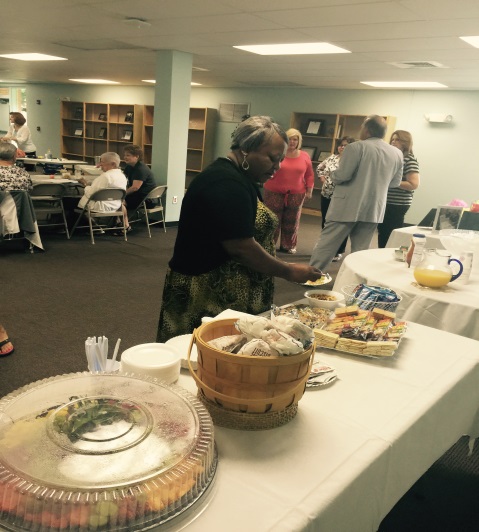 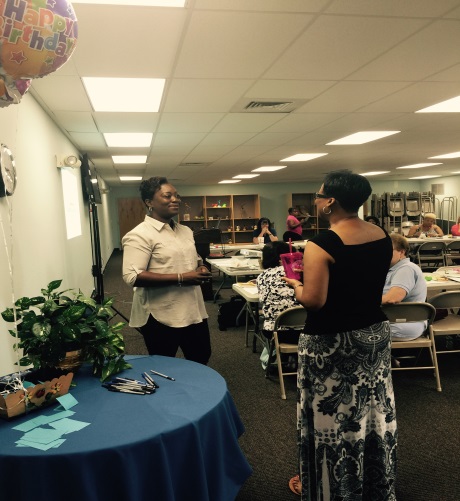 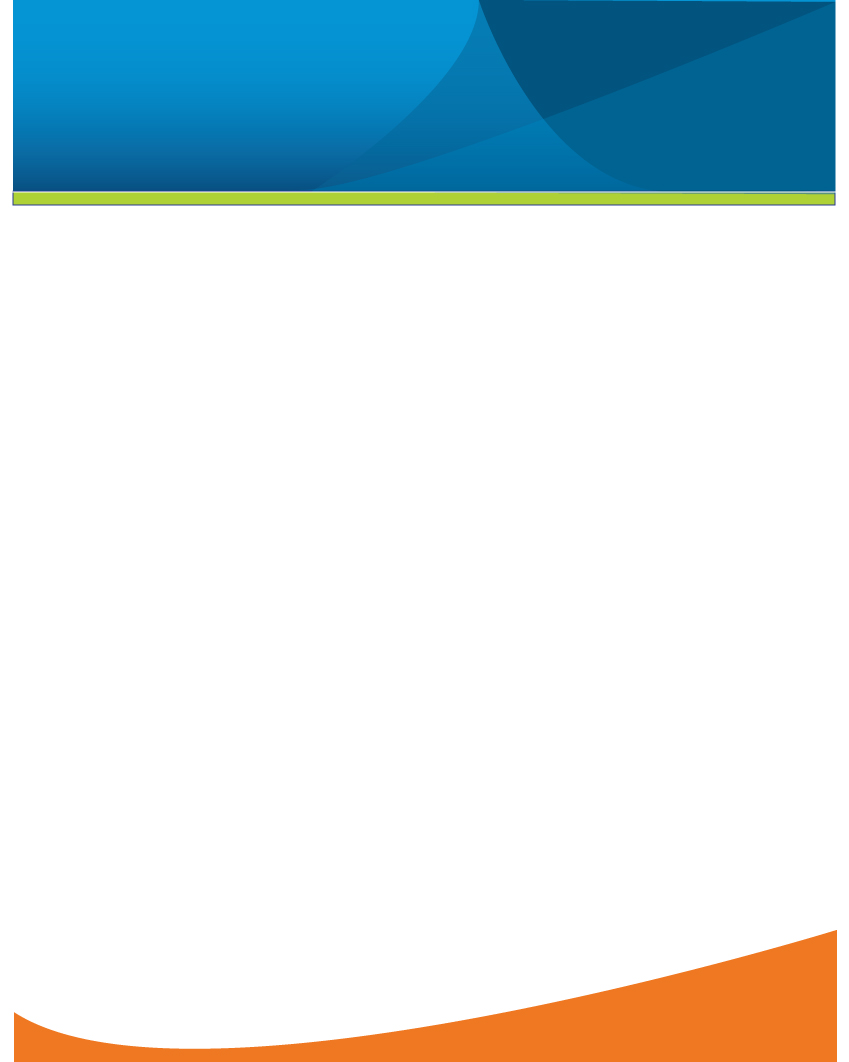 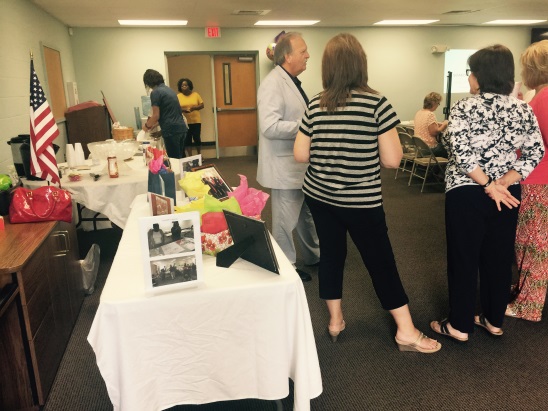 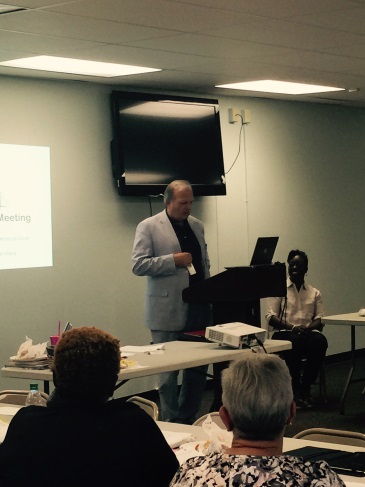                                                                                                             We are Jewels, Let’s Keep Shining                      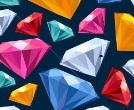 